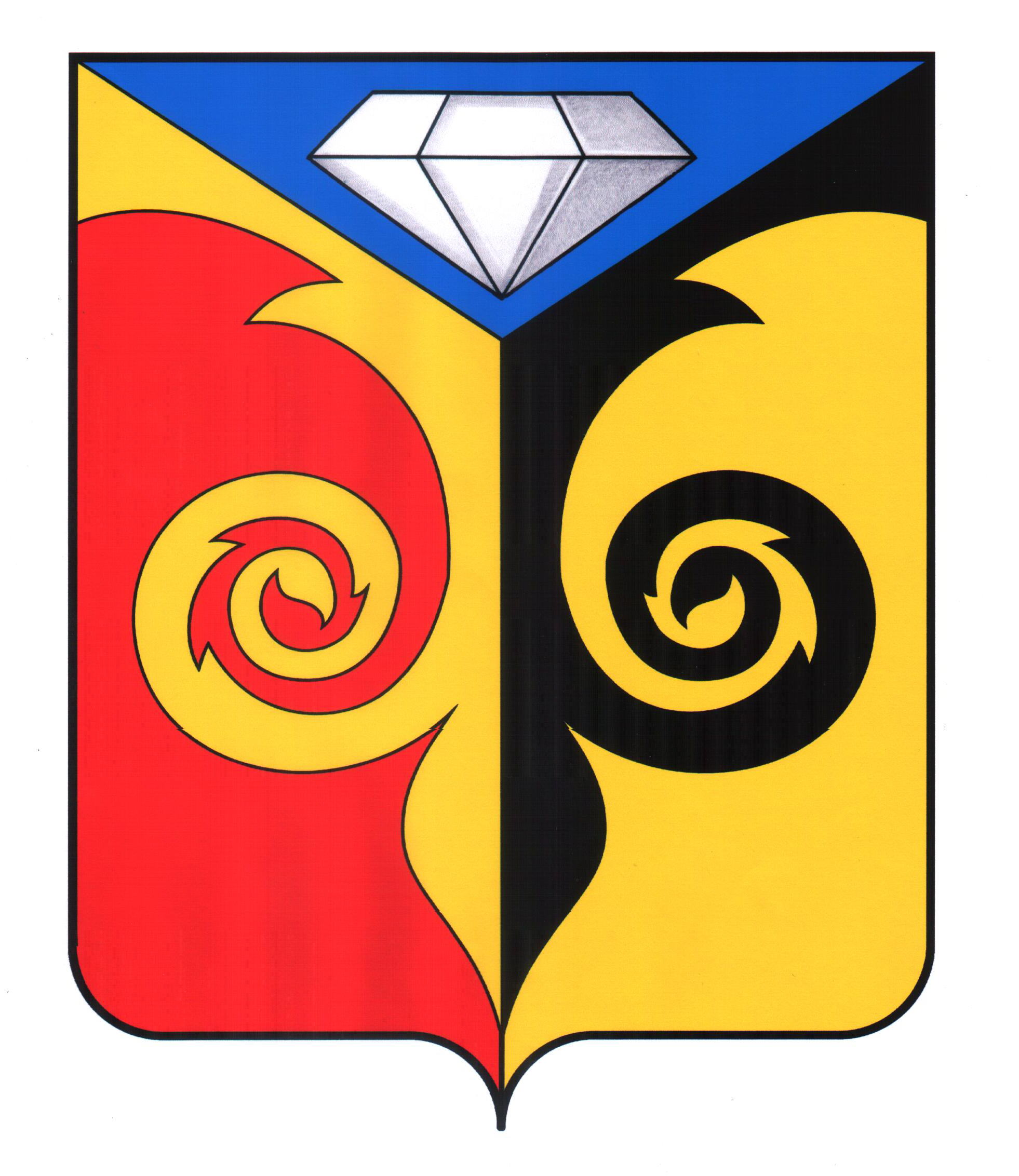 АДМИНИСТРАЦИЯКУСИНСКОГО ГОРОДСКОГО ПОСЕЛЕНИЯЧелябинской областиПОСТАНОВЛЕНИЕ_____________________________________________________  г. Куса__09.08.2016г.   № 131__Об утверждении Технологической схемыпо предоставлению муниципальной услуги   «Прием заявлений, документов, а также постановка граждан на учет в качестве нуждающихся в жилых помещениях».    В соответствии с Федеральным законом от 06.10.2003 № 131-ФЗ «Об общих принципах организации местного самоуправления в Российской Федерации», Федеральным законом от 27.07.2010 № 210-ФЗ «Об организации предоставления государственных и муниципальных услуг», постановлением Администрации Кусинского  городского поселения от 12.03.2012 № 15 «Об утверждении порядков  разработки и утверждения административных регламентов исполнения муниципальных (государственных) функций, разработки и утверждения административных регламентов предоставления муниципальных (государственных) услуг, проведения экспертизы административных регламентов предоставления муниципальных (государственных) услуг» органами местного самоуправления  Кусинского городского поселения»ПОСТАНОВЛЯЮ:           1. Утвердить технологическую схему по предоставлению муниципальной услуги «Прием заявлений, документов, а также постановка граждан на учет в качестве нуждающихся в жилых помещениях».                2.Контроль за выполнением постановления оставляю за собой.            3.Опубликовать постановление  на официальном сайте Администрации Кусинского городского поселения (gorodkusa.ru).                            Глава  Кусинского городского поселения 	                          В.Г.ВасенёвПриложение №1к постановлению АдминистрацииКусинского городского поселенияОт  09.08.2016№131ТЕХНОЛОГИЧЕСКАЯ СХЕМАпо предоставлению муниципальной услуги«Прием заявлений, документов, а также постановка на учет граждан в качестве нуждающихся в жилыхпомещениях»Раздел 1. «Общие сведения о государственной услуге»Раздел 2. «Общие сведения о «подуслугах»Раздел 3. «Сведения о заявителях «подуслуги»Раздел 4. «Документы, предоставляемые заявителем для получения «подуслуги»Раздел 5. «Документы и сведения, получаемые посредством межведомственного информационного взаимодействия»Раздел 6. Результат «подуслуги»Раздел 7. «Технологические процессы предоставления «подуслуги»Раздел 8. Особенности предоставления «подуслуги» в электронной формеПриложение №1ФОРМА   ЗАЯВЛЕНИЯ                      о принятии на учет в качестве нуждающихся в жилых помещениях,                    предоставляемых по договору социального наймаГлаве  Кусинского городского поселения_____________________________________	От  гр._____________________________проживающего по адресу:______________________________________________З А Я В Л Е Н И Е	Прошу Вас рассмотреть мою просьбу о признании меня (моей семьи) малоимущим(ей) и принятии меня (моей семьи) на учет в качестве нуждающегося(ейся) в жилом помещении, предоставляемом по договору социального найма.	О себе сообщаю, что я работаю (не работаю)_________________________________________________________________________________________________в должности _______________________________________________________________________________.Семья моя состоит из ______ человек, из них (указать по родству, ФИО полностью, год рождения) ___________________________________________________________________ ________________________________________________________________________________________________________________________________________________________________________________________________________________________________________________________________________________________________________________________________«_____»___________20___г.			                            Подпись________________Приложение №2Главе Кусинского городского поселенияВ.Г. ВасенёвуЧелябинская область,  г. Куса, ул. Андроновых. д. 5от гражданина(ки)_________________________(фамилия, имя и отчество)паспорт ___________________________________(серия и номер паспорта,__________________________________________кем и когда выдан паспорт)проживающего(ей) по адресу: Челябинская область, __________________________________________________________________(адрес регистрации)СОГЛАСИЕ НА ОБРАБОТКУ ПЕРСОНАЛЬНЫХ ДАННЫХЯ, ________________________________________________________________________________________,  (Фамилия, Имя, Отчество полностью)в соответствии с п. 4 ст. 9 Федерального закона от 27.07.2006 г. № 152-ФЗ «О персональных данных», даю согласие Администрации Кусинского  городского поселения (Далее – Оператор) на обработку моих персональных данных и подтверждаю, что, давая такое Согласие, я действую своей волей и в своем интересе.Обработка персональных данных осуществляется в целях предоставления муниципальной услуги.Согласие распространяется на следующую информацию: Фамилия, имя, отчество, данные документа, удостоверяющего личность (вид, серия, номер, дата выдачи, наименование органа, выдавшего документ), дата рождения, место рождения, гражданство, адрес прописки и дата регистрации, адрес фактического проживания, адрес электронной почты, место учёбы, место работы, должность, сведения об образовании, сведения, содержащиеся в документах воинского учёта, стаж работы, сведения о доходах, банковские реквизиты для перевода денежных сумм, сведения о страховом свидетельстве обязательного пенсионного страхования, сведения об идентификационном номере налогоплательщика, учёная степень, сведения о наградах, присвоенных званиях и премиях, сведения об имуществе, сведения о составе семьи, сведения о финансовом состоянии, контактный телефон, социальный статус, сведения о наличии льгот, сведения о жилищно-бытовых условиях, личная характеристика. Действия с моими персональными данными включают в себя сбор, запись, систематизацию, накопление, хранение, уточнение (обновление, изменение), извлечение, использование, передачу (распространение, предоставление, доступ), обезличивание, блокирование, удаление, уничтожение персональных данных.Вцеляхоказаниямуниципальнойуслуги, вустановленномзаконодательствомРФпорядкеЯ, согласен (на) наполучениемоихперсональныхданных, оторганизаций ______________________________________________________________________________________________________________________________________________________________________________________, атакженапередачумоихперсональныхданныхтретьимлицам_________________________________________________________________________________________________________________________________________________________________________________Способ обработки персональных данных: смешанный.Я   ознакомлен(а)   с   документами    администрации Кусинского городского поселения, устанавливающими порядок обработки персональных данных, а также с  правами и обязанностями в этой области.Данное Согласие действует с ____________________________________________ до _________________________________________________Условием прекращения действия данного Согласия является окончание срока действия согласия или отзыв согласия субъектом персональных данных. Согласие может быть отозвано субъектом персональных данных или его уполномоченным представителем в письменной форме.____________________________________________________________________________________                                        «____» ________________ 20 ____ г.Приложение № 3 ФОРМА УВЕДОМЛЕНИЯо принятии на учет в качестве нуждающихся в жилых помещениях                                        Гражданину (ке) ______________________________________________                                        проживающему (ей) по адресу:__________________________________________________                                   УВЕДОМЛЕНИЕот «___»__________ 20 __  №  ___	Жилищная комиссия при Администрации Кусинского городского поселения сообщает,  что   постановлением   Администрации городского поселения от «___»__________ 20 __  №  ___  Ваша  семья  в составе ____ человека принята на учет в качестве нуждающейся в жилом помещении, предоставляемом по договору социального найма.	При  всех  письменных  обращениях  ссылайтесь  на  Ваше  учетное дело, которое находится в Администрации городского поселения.Ведущийспециалист по вопросам ЖКХ   ____________________________ /_______________/подпись                              ФИОПримечание. В соответствии с пунктом 1 статьи 3 областного закона от 16.06.2005 N 389-ЗО "О Порядке ведения органом местного самоуправления в Челябинской области  учета граждан в качестве нуждающихся в жилых помещениях, предоставляемых по договору социального найма, и о периоде, предшествующем предоставлению такого жилого помещения гражданину, в течение которого учитываются действия и гражданско-правовые сделки с жилыми помещениями" для прохождения перерегистрации:1. Граждане, вставшие на учет после 1 марта 2005 года в качестве нуждающихся в жилых помещениях, предоставляемых по договору социального найма, один раз в два года представляют справки с места жительства о составе семьи и занимаемой площади, а также:а) в случае если за истекший период не произошло изменений в ранее представленных сведениях по доходам и стоимости имущества, находящегося в собственности членов семьи и подлежащего налогообложению, оформляют соответствующую расписку, подтверждающую неизменность ранее представленных ими сведений;б) в случае изменения ранее представленных сведений гражданин обязан представить новые документы, подтверждающие произошедшие изменения. В этом случае рассматривается вопрос обоснованности отнесения гражданина к категории нуждающегося в жилом помещении с учетом новых представленных документов.Приложение № 4 ФОРМА УВЕДОМЛЕНИЯоб отказе в принятии на учет в качестве нуждающихся в жилыхпомещениях                                        Гражданину (ке) ______________________________________________                                        проживающему (ей) по адресу:__________________________________________________                                   УВЕДОМЛЕНИЕот «___»__________ 20 __  №  ___             Жилищная  комиссия при Администрации Кусинского городского поселения сообщает, что постановлением Администрации городского поселения от «___»__________ 20 __  №  ___, согласно   п.__ ч.__ ст. 54 Жилищного кодекса, протокола  заседания  жилищной  комиссии от «___»_______ 20 __  №  ___, Вам отказано в принятии на учет в качестве нуждающегося в жилом помещении  по договору социального найма.Ведущийспециалист по вопросам ЖКХ   ____________________________ /_______________/    подпись      ФИОПриложение № 5 ФОРМА  РАСПИСКИв получении документов для принятия граждан на учет в качестве                      нуждающихся в жилых помещенияхЖилищная  комиссия при  Администрации Кусинского городского поселениятел. 3-02-00Р А С П И С К Ав получении документовПринято от  гр._________________________________, ___________ г.р.                                                         ФИОПолучил_________________________________/_____________/                                                        подпись                                                                   ФИОСдал___________________________________/_____________/                                      подпись                                                               ФИО Дата получения документов «___»_______________20___г.  Время получения документов «___»_______________20___г.№ПараметрЗначение параметра/состояние1231Наименование органа, предоставляющего услугуАдминистрация Кусинского городского поселения2Номер услуги в федеральном реестре74401000100000496653Полное наименование услуги«Прием заявлений, документов, а также постановка на учет граждан в качестве нуждающихся в жилых помещениях»4Краткое наименование услуги«Прием заявлений, документов, а также постановка на учет граждан в качестве нуждающихся в жилых помещениях»5Административный регламент предоставления государственной услугиПостановление Администрации Кусинского городскогопоселения от  23.05.2016   №   69 «Об утверждении Административного регламента по предоставлению муниципальной услуги   «Прием заявлений, документов, а также постановка на учет граждан в качестве нуждающихся в жилых помещениях»                              6Перечень «подуслуг»Нет7Способы оценки качества предоставления государственной услугиРадиотелефонная связь№Наименование «подуслуги»Срок предоставления в зависимости от условийСрок предоставления в зависимости от условийОснования отказа в приеме документовОснования отказа в предоставлении «подуслуги»Основания приостановления предоставления «подуслуги»Срок приостановления предоставления «подуслуги»Плата за предоставление «подуслуги»Плата за предоставление «подуслуги»Плата за предоставление «подуслуги»Способ обращения за получением «подуслуги»Способ получения результата «подуслуги»№Наименование «подуслуги»При подаче заявления по месту жительства (месту нахождения юр.лица)При подаче заявления не по месту жительства (по месту обращения)Основания отказа в приеме документовОснования отказа в предоставлении «подуслуги»Основания приостановления предоставления «подуслуги»Срок приостановления предоставления «подуслуги»Плата за предоставление «подуслуги»Плата за предоставление «подуслуги»Плата за предоставление «подуслуги»Способ обращения за получением «подуслуги»Способ получения результата «подуслуги»№Наименование «подуслуги»При подаче заявления по месту жительства (месту нахождения юр.лица)При подаче заявления не по месту жительства (по месту обращения)Основания отказа в приеме документовОснования отказа в предоставлении «подуслуги»Основания приостановления предоставления «подуслуги»Наличие платы (государственной пошлины)Реквизиты нормативного правового акта, являющегося основанием для взимания платы (государственной пошлины)КБК ля взимания платы (государственной пошлины), в том числе для МФЦСпособ обращения за получением «подуслуги»Способ получения результата «подуслуги»12345678910111213«Прием заявлений, документов, а также постановка на учет граждан в качестве нуждающихся в жилых помещениях»30  дней30 дней1.Непредставление заявителем документов, указанных в пункте 2.6 Регламента;2.Представление заявителем документов, которые не подтверждают право соответствующего гражданина состоять на учете в качестве нуждающихся в жилых помещениях;3.Намеренное ухудшение гражданином или членами его семьи своих жилищных условий путем совершения сделки по отчуждению жилого помещения, в котором он или они являлись собственниками или владели какой-либо долей, в период 5 лет до подачи заявления;4.Не могут быть приняты на учет в качестве нуждающихся в жилых помещениях иностранные граждане, лица без гражданства, если международным договором Российской Федерации не предусмотрено иное1.Непредставление заявителем документов, указанных в пункте 2.6 Регламента;2.Представление заявителем документов, которые не подтверждают право соответствующего гражданина состоять на учете в качестве нуждающихся в жилых помещениях;3.Намеренное ухудшение гражданином или членами его семьи своих жилищных условий путем совершения сделки по отчуждению жилого помещения, в котором он или они являлись собственниками или владели какой-либо долей, в период 5 лет до подачи заявления;4.Не могут быть приняты на учет в качестве нуждающихся в жилых помещениях иностранные граждане, лица без гражданства, если международным договором Российской Федерации не предусмотрено иноенетнетнет---Орган местного самоуправления;- МФЦ;-Почтовая связь.- Орган местного самоуправления на бумажном носителе;- МФЦ на бумажном носителе полученном от органа местного самоуправления ;-Почтовая связь.№Категория лиц, имеющих право на получение «подуслуги»Документ, подтверждающий правомочие заявителя соответствующей категории на получение «подуслуги»Документ, подтверждающий правомочие заявителя соответствующей категории на получение «подуслуги»Установленные требования к документу, подтверждающему правомочие заявителя соответствующей категории на получение «подуслуги»Наличие возможности подачи заявления на предоставление «подуслуги» представителями заявителяИсчерпывающий перечень лиц, имеющих право на подачу заявления от имени заявителяНаименование документа, подтверждающего право подачи заявления от имени заявителяУстановленные требования к документу, подтверждающему право подачи заявления от имени заявителя123345678Прием заявлений, документов, а также постановка на учет граждан в качестве нуждающихся в жилых помещенияхПрием заявлений, документов, а также постановка на учет граждан в качестве нуждающихся в жилых помещенияхПрием заявлений, документов, а также постановка на учет граждан в качестве нуждающихся в жилых помещенияхПрием заявлений, документов, а также постановка на учет граждан в качестве нуждающихся в жилых помещенияхПрием заявлений, документов, а также постановка на учет граждан в качестве нуждающихся в жилых помещенияхПрием заявлений, документов, а также постановка на учет граждан в качестве нуждающихся в жилых помещенияхПрием заявлений, документов, а также постановка на учет граждан в качестве нуждающихся в жилых помещенияхПрием заявлений, документов, а также постановка на учет граждан в качестве нуждающихся в жилых помещенияхПрием заявлений, документов, а также постановка на учет граждан в качестве нуждающихся в жилых помещениях1Малоимущие граждане Российской Федерации, имеющие право на получение жилого помещения по договорам социального найма, а также иные категории граждан, постоянно проживающие на территории муниципального образования  Кусинское  городское поселение, в соответствии с федеральным и областным законодательством, нормативными правовыми актами органов местного самоуправления документ, удостоверяющий личность; оригинал и копия.Копия должна быть читаемая , с отсутствием поправок и поврежденийКопия должна быть читаемая , с отсутствием поправок и поврежденийНаличиеЗаконный представитель1) Доверенностьоригинал или заверенная копияКопия должна быть читаемая, нотариально заверенная, с отсутствием поправок и повреждений.№Категория документовНаименование документов, которые предоставляет заявитель для получения «подуслуги»Количество необходимых экземпляров документа с указанием подлинник/копияДокумент, предоставляемый по условиюУстановленные требования к документуФорма (шаблон) документаОбразец документа на получение документа12345678Прием заявлений, документов, а также постановка на учет граждан в качестве нуждающихся в жилых помещенияхПрием заявлений, документов, а также постановка на учет граждан в качестве нуждающихся в жилых помещенияхПрием заявлений, документов, а также постановка на учет граждан в качестве нуждающихся в жилых помещенияхПрием заявлений, документов, а также постановка на учет граждан в качестве нуждающихся в жилых помещенияхПрием заявлений, документов, а также постановка на учет граждан в качестве нуждающихся в жилых помещенияхПрием заявлений, документов, а также постановка на учет граждан в качестве нуждающихся в жилых помещенияхПрием заявлений, документов, а также постановка на учет граждан в качестве нуждающихся в жилых помещенияхПрием заявлений, документов, а также постановка на учет граждан в качестве нуждающихся в жилых помещениях1ЗаявлениеЗаявление о принятии на учет граждан, нуждающихся в жилых помещениях, составляется по образцу или в произвольной форме Заявление- 1экземпляр, подлинник.Заявление предоставляется вместе  с полным пакетом документов Заявление может быть заполнено от руки (разборчиво) или машинным способом.В заявлении  указывается  дата и подпись лица, подающего документы . Наличие поправок и подчисток не допускается Приложение 1- образец заявления нет2Согласие на обработку персональных данныхСогласие на обработку персональных данных согласие – 1 экземпляр, оригинал.Согласие предоставляется вместе с полным пакетом документовСогласие заполняется от руки (разборчиво) или машинным способом, пописывается лицом предоставляющим документы личного характера или иные сведения.Приложение 2-образец согласиянет3Документ подтверждающий состав семьипаспорт, свидетельство о рождении,  свидетельство о заключении брака (о разводе), решение об усыновлении (удочерении), судебное решение о признании членом семьиКопии документов в 1 экземпляре и оригиналы документов для сравнения Документы предоставляются в полном объеме вместе с заявлениемКопии документов должны быть читаемы и соответствовать оригиналу НетНет4Документы личного характерастраховые свидетельства, удостоверения, справки МСЭ, ВТЭККопии документов в 1 экземпляре и оригиналы документов для сравненияДокументы предоставляются в полном объеме вместе с заявлениемКопии документов должны быть читаемы и соответствовать оригиналуНетНет5Документы, подтверждающие право быть признанным нуждающимся в жилом помещенииа) справка с места жительства о составе семьи и о занимаемой площади;б) документы, подтверждающие право пользования жилым помещением, занимаемым заявителем и членами его семьи (договор социального найма, ордер, свидетельство о регистрации права); финансово-лицевой счет (на все жилье, если прописаны в разных местах).в) справка органа, осуществляющего государственную регистрацию прав на недвижимое имущество и сделок с ним, о наличии или отсутствии жилых помещений на праве собственности на каждого члена семьи;    (запрашивается органом местного самоуправления)г) справка из БТИ  о наличии или отсутствии жилых помещений на праве  собственности на каждого члена семьи (запрашивается органом местного самоуправления);д) документы с прежнего места жительства (для проживающих на занимаемой площади менее 5 лет).Копии документов в 1 экземпляре и оригиналы документов для сравненияДокументы предоставляются в полном объеме вместе с заявлениемКопии документов должны быть читаемы и соответствовать оригиналуНетНет6Документы о признании гражданина малоимущима) справка о доходах за 12 месяцев на каждого члена семьи (с места работы о заработной плате, о размере пенсии, о выплате детского пособия, стипендии, справка из сбербанка о вкладе  и о процентах от вклада);б) справка из налоговой инспекции о имеющемся имуществе в собственности всех членов семьи, подлежащих налогообложению движимым и недвижимым имуществом на праве собственностиКопии документов в 1 экземпляре и оригиналы документов для сравненияДокументы предоставляются в полном объеме вместе с заявлениемКопии документов должны быть читаемы и соответствовать оригиналуНетНет№Реквизиты актуальной технологической карты межведомственного взаимодействияНаименование запрашиваемого документа (сведения)Перечень и состав сведений, запрашиваемых в рамках межведомственного информационного взаимодействияНаименование органа (организации), направляющего (ей) межведомственный запросSID электронного сервисаСрок осуществления межведомственного информационного взаимодействияФорма (шаблон) межведомственного запросаОбразец заполнения формы межведомственного запроса123456789Прием заявлений, документов, а также постановка на учет граждан в качестве нуждающихся в жилых помещенияхПрием заявлений, документов, а также постановка на учет граждан в качестве нуждающихся в жилых помещенияхПрием заявлений, документов, а также постановка на учет граждан в качестве нуждающихся в жилых помещенияхПрием заявлений, документов, а также постановка на учет граждан в качестве нуждающихся в жилых помещенияхПрием заявлений, документов, а также постановка на учет граждан в качестве нуждающихся в жилых помещенияхПрием заявлений, документов, а также постановка на учет граждан в качестве нуждающихся в жилых помещенияхПрием заявлений, документов, а также постановка на учет граждан в качестве нуждающихся в жилых помещенияхПрием заявлений, документов, а также постановка на учет граждан в качестве нуждающихся в жилых помещенияхПрием заявлений, документов, а также постановка на учет граждан в качестве нуждающихся в жилых помещениях1Нет1.Выписка из ЕГРП о правах лица на объекты2. Справка из БТИ  о наличии или отсутствии жилых помещений на праве  собственности на каждого члена семьи1.Выписка из ЕГРП о правах лица на объекты2. Справка из БТИ  о наличии или отсутствии жилых помещений на праве  собственности на каждого члена семьиАдминистрация Кусинского городского поселения ---До 5 рабочих  днейДо 5 рабочих днейНетНет№Документ/документы, являющиеся результатом «подуслуги»Требования к документу/документам, являющимся результатом «подуслуги»Характеристика результата(положительный/отрицательный)Форма документа/документов,являющихся результатом «подуслуги»Образец документа/документов, являющихся результатом «подуслуги»Способ получения результатовСрок хранения невостребованных заявителем результатовСрок хранения невостребованных заявителем результатовСрок хранения невостребованных заявителем результатов№Документ/документы, являющиеся результатом «подуслуги»Требования к документу/документам, являющимся результатом «подуслуги»Характеристика результата(положительный/отрицательный)Форма документа/документов,являющихся результатом «подуслуги»Образец документа/документов, являющихся результатом «подуслуги»Способ получения результатовВ органе В МФЦ В МФЦ1234567899Прием заявлений, документов, а также постановка на учет граждан в качестве нуждающихся в жилых помещенияхПрием заявлений, документов, а также постановка на учет граждан в качестве нуждающихся в жилых помещенияхПрием заявлений, документов, а также постановка на учет граждан в качестве нуждающихся в жилых помещенияхПрием заявлений, документов, а также постановка на учет граждан в качестве нуждающихся в жилых помещенияхПрием заявлений, документов, а также постановка на учет граждан в качестве нуждающихся в жилых помещенияхПрием заявлений, документов, а также постановка на учет граждан в качестве нуждающихся в жилых помещенияхПрием заявлений, документов, а также постановка на учет граждан в качестве нуждающихся в жилых помещенияхПрием заявлений, документов, а также постановка на учет граждан в качестве нуждающихся в жилых помещенияхПрием заявлений, документов, а также постановка на учет граждан в качестве нуждающихся в жилых помещенияхПрием заявлений, документов, а также постановка на учет граждан в качестве нуждающихся в жилых помещениях1Уведомление гражданина о принятии на учет в качестве нуждающихся в жилых помещениях;-наличие подписи должностного лица;- наличие даты выдачи документа;- наличие печати Администрации Кусинского городского поселенияПоложительныйПриложение №3Приложение №3-Орган местного самоуправления на бумажном носителе;-МФЦ на бумажном носителе полученном от органа местного самоуправления ;- почтовая связь.5 лет5 летНет2Уведомление об отказе в принятии на учет в качестве нуждающихся в жилых помещениях-наличие подписи должностного лица;- наличие даты выдачи документа;- наличие печати Администрации Кусинского городского поселенияОтрицательныйПриложение №4Приложение №4-Орган местного самоуправления на бумажном носителе;-МФЦ на бумажном носителе полученном от органа местного самоуправления ;- почтовая связь.5 лет5 летНет№Наименование процедуры процессаОсобенности исполнения процедуры процессаСроки исполнения процедуры (процесса)Исполнитель процедуры (процесса)Исполнитель процедуры (процесса)Ресурсы, необходимые для выполнения процедуры процесса)Формы документов, необходимые для выполнения процедуры процессаФормы документов, необходимые для выполнения процедуры процесса123455677Прием заявлений, документов, а также постановка на учет граждан в качестве нуждающихся в жилых помещенияхПрием заявлений, документов, а также постановка на учет граждан в качестве нуждающихся в жилых помещенияхПрием заявлений, документов, а также постановка на учет граждан в качестве нуждающихся в жилых помещенияхПрием заявлений, документов, а также постановка на учет граждан в качестве нуждающихся в жилых помещенияхПрием заявлений, документов, а также постановка на учет граждан в качестве нуждающихся в жилых помещенияхПрием заявлений, документов, а также постановка на учет граждан в качестве нуждающихся в жилых помещенияхПрием заявлений, документов, а также постановка на учет граждан в качестве нуждающихся в жилых помещенияхПрием заявлений, документов, а также постановка на учет граждан в качестве нуждающихся в жилых помещенияхПрием заявлений, документов, а также постановка на учет граждан в качестве нуждающихся в жилых помещениях1Прием письменного заявления гражданина о принятии на учет с соответствующими документамиОснованием для предоставления муниципальной услуги является личное обращение заявителя с комплектом документов, необходимых для принятия на учет в качестве нуждающегося в жилом помещении.Заявление о постановке на учет в качестве нуждающихся в жилых помещениях направляется в адрес Администрации Кусинского  городского поселения или МФЦ и подписывается гражданином. Перечень документов, предоставляемых заявителем в целях принятия на учет в качестве нуждающегося в жилом помещении, а также требования к их оформлению определяются в соответствии с п. 2.6 Регламента. При личном обращении заявителя или его уполномоченного представителя на прием в орган, предоставляющий муниципальную услугу, специалист Администрации или специалист МФЦ устанавливает предмет обращения и личность заявителя.Специалист Администрации или специалист МФЦ, ответственный за прием документов, проверяет полномочия заявителя, а также наличие всех необходимых документов, представляемых для принятия на учет в качестве нуждающихся в жилых помещениях, и соответствие представленных документов установленным требованиям.При установлении фактов отсутствия необходимых документов, несоответствия представленных документов требованиям, указанным в п. 3.3 Регламента, специалист Администрации уведомляет заявителя о наличии препятствий к рассмотрению вопроса о принятии на учет граждан в качестве нуждающихся в жилых помещениях, объясняет заявителю содержание выявленных недостатков в представленных документах и предлагает принять меры по их устранению. Специалист Администрации или специалист МФЦ принимает заявление гражданина о принятии на учет в качестве нуждающихся в жилых помещениях при предоставлении заявителем полного пакета документов.Документы, представляемые в копиях, подаются специалисту Администрации или специалисту МФЦ одновременно с оригиналами. Специалист Администрации заверяет копию документа после проверки ее соответствия оригиналу, а оригинал документа возвращает заявителю (за исключением документов, которые должны быть представлены в оригинале).Представленные заявителем документы (заявление, оригиналы и заверенные копии) хранятся в учетном деле гражданина. Специалист Администрации регистрирует поступившее заявление в Книге регистрации заявлений граждан, нуждающихся в жилом помещении (далее по тексту - Книга регистрации), ставит отметку о приеме документов и проставляет номер на заявлении в соответствии с записью в Книге регистрации.       В Книге регистрации указывается:- порядковый номер записи;- дата и время приема с точностью до минуты;- фамилия, имя, отчество заявителя;- адрес заявителя;- дата передачи заявления и документов на рассмотрение комиссии;- принятое по итогам рассмотрения документов решение, дата  и номер распоряжения о принятии на учет; - дата направления соответствующего уведомления. Гражданину, подавшему заявление о принятии на учет в качестве нуждающихся в жилых помещениях и документы согласно установленному перечню, выдается расписка в получении этих документов с указанием их перечня и даты получения органом, осуществляющим муниципальную услугуОт 1 до 3 дней Орган местного самоуправления, МФЦОрган местного самоуправления, МФЦФорма заявления, с использованием принтера и сканераПриложение №1- заявление; расписка в получении документов– приложение№5Приложение №1- заявление; расписка в получении документов– приложение№5Правовая экспертиза документов, установление оснований для принятия на учет или отказа в принятии на учетУстановление оснований для принятия на учет или отказа в принятии на учет.Основанием для начала административной процедуры является поступление заявления и документов, прошедших регистрацию, специалисту  Администрации,  ответственному за рассмотрение документов.Специалист Администрации после приема заявления проводит их правовую экспертизу (при необходимости с привлечением специалистов компетентных органов и должностных лиц Администрации Кусинского городского поселения).Проверка оснований для принятия граждан на учет в качестве нуждающихся в жилых помещениях осуществляется по факту поступления документов от заявителя.Специалист Администрации проверяет сведения:- о размерах общей площади жилого помещения, занимаемого гражданином и членами его семьи;- о зарегистрированных в жилых помещениях лицах;- о собственнике (нанимателе) жилого помещения, в котором зарегистрирован гражданин и члены его семьи;- о наличии или отсутствии в собственности гражданина и членов его семьи каких-либо жилых помещений, - о наличии документов, подтверждающих факт признания гражданина малоимущим;- об отнесении гражданина к той или иной категории лиц, подлежащих обеспечению жилыми помещениями по договорам социального найма (в том числе по общим основаниям и (или) вне очереди).До 10 днейДо 10 днейОрган местного самоуправленияЗапросы с ЭЦП, запросы по форме, с использованием принтераЗапросы с ЭЦП, запросы по форме, с использованием принтеранетРассмотрение заявления о принятии на учет в качестве нуждающихся в жилых помещениях на заседании жилищной комиссии при Администрации Кусинского городского поселенияОснованием      для      начала     административной процедуры     является  рассмотрение   на заседании  Комиссии  документов,     прошедших регистрацию, представленных  специалистом    Администрации,    ответственным    за рассмотрение документовДо 10 днейДо 10 днейОрган местного самоуправленияФорма протокола, с использованием принтераФорма протокола, с использованием принтераНет Уведомление гражданина о принятии на учет в качестве нуждающихся в жилых помещениях или об отказе в принятии на учет в качестве нуждающихся в жилых помещенияхОснованием      для      начала      административной процедуры     является       решение Комиссии, а также утвержденное Администрацией постановлениедо 3 днейдо 3 днейОрган местного самоуправления,МФЦФорма уведомления, с использованием принтераФорма уведомления, с использованием принтераПриложение 3-уведомление о принятии на учет, Приложение №4- уведомление об отказе  в принятии на учетОформление учетных дел граждан и ведение учета нуждающихся в жилых помещенияхПринятые на учет граждане включаются в Книгу учета граждан, нуждающихся в жилых помещениях (далее - Книга учета), которая ведется Администрацией по установленной форме.На каждого гражданина, принятого на учет в качестве нуждающегося в жилом помещении, заводится учетное дело, в котором содержатся все представленные им необходимые документы. Учетному делу присваивается номер, соответствующий номеру в Книге учета.Пакет документов формируется в учетное дело. Надпись на учетном деле должна содержать:номер учетного дела;фамилию, имя, отчество гражданина;дату и номер постановления Администрации Кусинского городского поселения, утверждающего протокол Комиссии о принятии гражданина на учет в качестве нуждающихся в жилых помещениях.Администрация обеспечивает надлежащее хранение Книг учета, в том числе списков очередников и учетных дел граждан, стоящих на учете в качестве нуждающихся в жилых помещениях.До 4 днейДо 4 днейОрган местного самоуправленияКнига учетаКнига учетанетСпособ получения заявителем информации о сроках и порядке предоставления «подуслуги»Способ записи на прием в органСпособ приема и регистрации органом, предоставляющим услугу, запроса и иных документов, необходимых для предоставления «подуслуги»Способ оплаты заявителем государственной пошлины или иной платы, взимаемой за предоставление «подуслуги»Способ получения сведений о ходе выполнения запроса о предоставлении «подуслуги»Способ подачи жалобы на нарушение порядка предоставления «подуслуги» и досудебного (внесудебного) обжалования решений и действий (бездействия) органа в процессе получения «подуслуги»123456Прием заявлений, документов, а также постановка на учет граждан в качестве нуждающихся в жилых помещенияхПрием заявлений, документов, а также постановка на учет граждан в качестве нуждающихся в жилых помещенияхПрием заявлений, документов, а также постановка на учет граждан в качестве нуждающихся в жилых помещенияхПрием заявлений, документов, а также постановка на учет граждан в качестве нуждающихся в жилых помещенияхПрием заявлений, документов, а также постановка на учет граждан в качестве нуждающихся в жилых помещенияхПрием заявлений, документов, а также постановка на учет граждан в качестве нуждающихся в жилых помещенияхНетНетТребуется предоставление заявителем документов на бумажном носителе ----радиотелефонная связь, официальный сайт Кусинского городского поселения, электронная почтаВ досудебном порядке граждане могут обжаловать действия или бездействие специалиста, обратившись к Главе Администрации Кусинского городского поселениялично (устно) или направить письменное обращение, а так же черезФедеральную государственную информационную систему обеспечивающую процесс досудебного(внесудебного) обжалования решений действий (бездействия) , совершенных при предоставлении государственных и муниципальных услуг.№ п\пНаименование документаК-воК-во листов1.2.3.4.5.6.7.8.9.10.